Πάτρα ...../…../2024ΒΕΒΑΙΩΣΗ ΠΕΡΑΤΩΣΗΣ ΠΤΥΧΙΑΚΗΣ ΕΡΓΑΣΙΑΣΟ προπτυχιακός/ή φοιτητής/τρια κ. ………………………………………………………………με Α.Μ. ………………………………, παρουσίασε επιτυχώς την Πτυχιακή του/της Εργασία με τίτλο: ……………………………………………………………………………………………………………………………………………………………………………………………………..……………………………………………………………………………………………………...…………………………………………………………………………………………………… .Ο/Η ανωτέρω παρουσίασε επιτυχώς και σχέδιο μικροδιδασκαλίας, στα πλαίσια απόκτησης βεβαίωσης παιδαγωγικής και διδακτικής επάρκειας. (αν υπάρχει)Ο Επιβλέπων/ουσα Καθηγητής/τριαΟνοματεπώνυμοΕΛΛΗΝΙΚΗ ΔΗΜΟΚΡΑΤΙΑ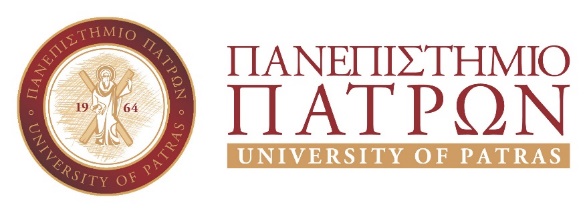 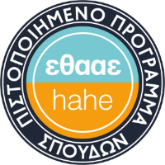 ΤΜΗΜΑ ΧΗΜΕΙΑΣ